The weather in Kopavogur – IcelandMay 7th to 11th 2012The symbols: 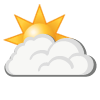 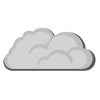 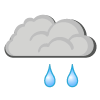 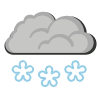 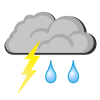 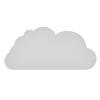 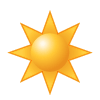          Sun/clear sky         Partly cloudy                    Cloudy                         Rain                Snow                 Rain and thunder           Fog09:0012:0009:0012:0009:0012:0009:0012:0009:0012:00Date7th7th8th8th9th9th10th10th11th11thTemp sun8,5°C12,2°C7,8°C10,7°C7,4°C10,5°C8,0°C11,0°C8,2°C11,3°CTemp shadow7,8°C9,3°C7,3°C8,5°C6,9°C7,7°C7,6°C8,3°C7,9°C9,0°CRain/snow0 mm0 mm0 mm0 mm0 mm0 mm0 mm0 mm0 mm0 mmWind m/sec2 m/s2 m/s1 m/s1 m/s1 m/s0,5 m/s 0 m/s1 m/s1 m/s1 m/sWeather